Первенство «СШ по ЛГ и СО г.Казани»Техническая информацияКросс-спринт общий старт 21.05.2023г.  Район соревнований: стадион «Локомотив».  Местность соревнований:   Карта: Автор карты Г. Яшпатров. сечение рельефа – , напечатана на лазерном цветном принтере бумаге плотностью 80 грамм/м и вложена в пластиковый пакет толщиной 80мкр, пакет не запаян. Легенды контрольных пунктов напечатаны на картах.     Оборудование КП стандартное: призма на колышке, станция, компостер.Отметка: электронная SPORTident (контактная). Если одна из станций не работает, то участник должен использовать (резервную) отметку компостером по краю карты. Отметка резервными средствами (компостером) является основанием для признания факта посещения КП только в случае, если оборудование или ЧИП спортсмена были не исправны.    Старт общий по группам. Группы Новички и Дети по нитке старт раздельный, интервал 1 минута  Финишной по финишной станции. От последнего КП до финиша 80 м по маркировке. Параметры дистанции:   На старте спортсмену выдаются карты двух кругов вложены в пакет, карта второго круга под картой первого круга. После отметки последнего КП на первом круге, участник меняет карты местами (карту первого круга под карту второго круга). После отметки последнего КП участник по маркировке 80 м бежит на финиш.Контрольное время 90 минутСхема арены соревнований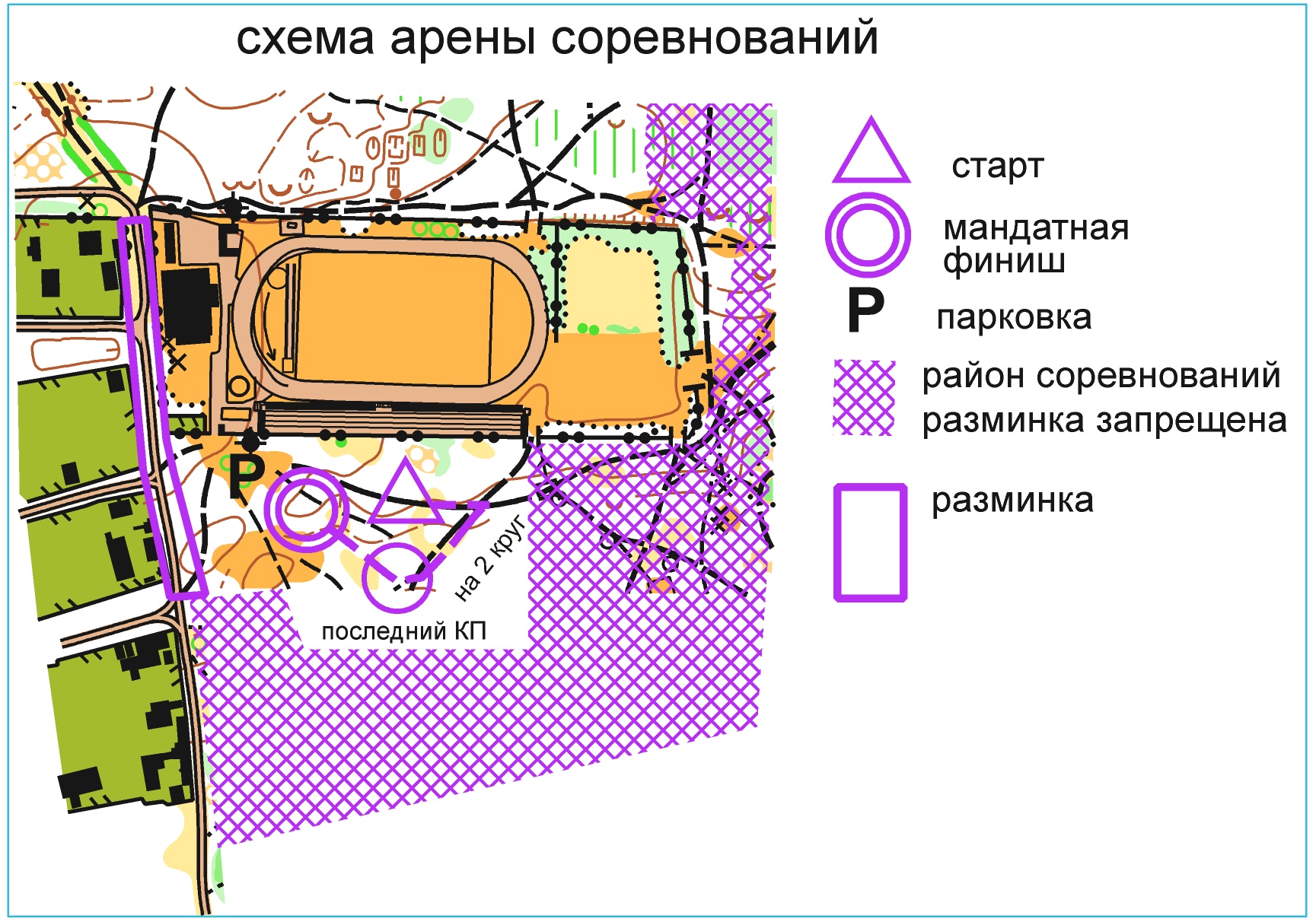 При потере ориентира выходить на стадион.группадлиннаКол-во КПмасштабКол-во круговФормат карыМ2146002340002А4М16, М40, М50, Ж2137001940002А4Ж16, Ж40М1432001640002А4Ж14, Любители28001440002А4М12,Ж1222001240002А4М10,Ж1018001040002А4Дети и Родители900640001А4Дети по нитке900640001А4Новички15001040001А4